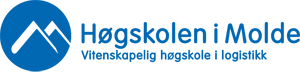 Søknad om reservering av studieplassDersom du har fått tildelt studieplass på bachelorprogram, årsstudium eller studium ved lokalt opptak kan du søke om reservering av studieplass. Man kan søke om ett eller to års reservasjon.  (Gjelder ikke hvis du har fått studieplass som betinget opptak) Begrunnelse for reservering av studieplass gjelder (sett KRYSS) : Søknaden må dokumenteres med tjenesteinnkalling, legeattest e.l. og sendes innen tre uker etter du fikk tilbudet. Kun dokumentert begrunnelse blir behandlet. Etter fristen vil ikke søknader bli behandlet med mindre det dreier seg om sykdom som har oppstått eller blitt forverret etter søknadsfristen, og dette kommer frem av dokumentasjon. Behandlingstid er tre uker, i travle perioder må noe lengre behandlingstid påregnes.Jeg bekrefter at jeg har forstått de krav og rettigheter som er forbundet med utsatt studiestart. Sted:________________Dato:____________Sign:__________________________________Personopplysninger Personopplysninger Personopplysninger Navn: Fødsel- og personnummer:Søkernummer E- post adresse.TelefonnummerStudentnummer Adresse: Postnummer og poststed:Postnummer og poststed:Studieprogram/årsstudium:Studieprogram/årsstudium:Studieprogram/årsstudium:Jeg søker for følgende  1 år2 årAvtjening av militær – eller siviltjeneste Graviditet/Fødsel/adopsjonSykdomStore omsorgsoppgaver